Publicado en  el 27/02/2014 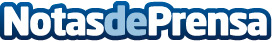 Extremadura suprimirá el céntimo sanitario El Gobierno de Extremadura anuncia que suprimirá el céntimo sanitario. Lo realizará de manera progresiva con el objetivo de que esta modificación no suponga una merma de ingresos en las arcas públicas y presentará en el Parlamento regional un calendario para su supresión. El Ejecutivo autonómico cumple, de este modo, su programa de Gobierno y continúa avanzando en la reducción de impuestos en Extremadura.Datos de contacto:Gobierno de ExtremaduraNota de prensa publicada en: https://www.notasdeprensa.es/extremadura-suprimira-el-centimo-sanitario_1 Categorias: Extremadura http://www.notasdeprensa.es